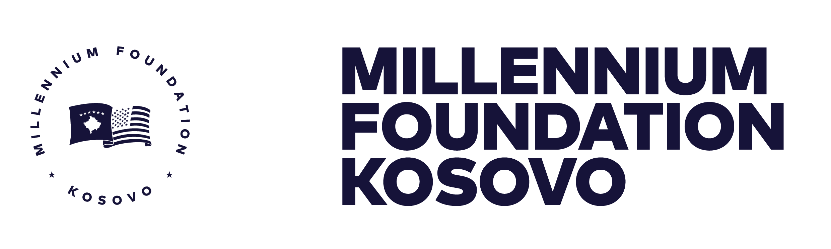 SPECIFIC PROCUREMENT NOTICE (SPN)The Government of Kosovo has received grant funding of UD$49 million (Forty-Nine Million United States Dollars) from the Millennium Challenge Corporation (MCC) of the United States Government to support Kosovo through a Threshold Program which is designed to lower energy costs for households and businesses and to support the Government of Kosovo in its efforts to improve data transparency to spur growth, fight poverty and advance stability. The Millennium Foundation of Kosovo (MFK), the Accountable Entity created by the Government of Kosovo to implement this program and achieve the objectives of the MCC Grant Agreement, MFK intends to apply part of the proceeds toward payments under the contract for Annual Communication and Outreach Activities.This RFQ is open to all eligible entities (“Bidders”) who wish to respond. Subject to restrictions noted in the RFQ, bidders may associate with other bidders to enhance their capacity to successfully carry out the assignment.A Bidder will be selected under the Shopping Selection method, the evaluation procedure for which is described in sections of the RFQ in accordance with “MCC Program Procurement Guidelines” which are provided on the MCC website (www.mcc.gov/ppg). A complete set of Request for request for quotation (RFQ) documents including any clarifications, notices and/or addendums may be obtained by interested eligible bidders through the following website (Eventual clarifications or any changes to the RCQ document shall be published at the latest 1 day before the submission deadline on the link provided below):https://millenniumkosovo.org/work-with-us/procurment/ongoing/ Bidders interested in submitting a quotation should register their interest by sending a completed registration, with the reference and subject of the RFQ  to the Procurement manager  at procurement@millenniumkosovo.org, giving full contact details of the Firm. Please note that only electronic quotation submitted via the File Request Link (dropbox link) shall be accepted. Submissions by hard copy or by email are not acceptable and shall culminate in RFQ rejection. The File link for submission of quotation is included in the RFQ document.Quotations shall be submitted ONLY to the file request link provided in RFQ documents no later than 10 December 2019 at 11:00 am (Kosovo Time). Only electronic submission will be permitted. Late applications will be rejected. Contact Information: CountryKosovoCity LocalityPrishtinaProject NameThreshold ProgramProcurement Title Annual Communication and Outreach Activities RFQ/ MFK/ Shopping/ 2019 / No. 029Procurement Ref. Number as per Procurement Plan 2.28Type of Procurement Services / GoodsBuyer Millennium Foundation KosovoPublication Date 03 December 2019Notice Deadline 10 December 2019; 11:00 am (Kosovo Time)The addresses: Str. “Migjeni” no. 21 (ex-Bank of Ljubljana, floor IX), Postal Code:10000 Prishtina, KosovoAttn: Procurement ManagerTel: 00 383 38 752 110 E-mail:procurement@millenniumkosovo.orgWebsite:www.millenniumkosovo.org